FORMULAIRE D’AJOUT DE CLIENT DANS LE DOMAINE MARKETING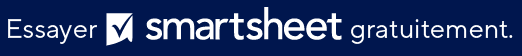 NOM DE L’ENTREPRISENOM COMPLET DU CLIENTADRESSE E-MAILNUMÉRO DE TÉLÉPHONE NUMÉRO DE TÉLÉPHONE INTITULÉ DU POSTERESPONSABILITÉS DU POSTEURL DU SITE WEB DE L’ENTREPRISEURL DU SITE WEB DE L’ENTREPRISERÉSEAUX SOCIAUXRÉSEAUX SOCIAUXDESCRIPTION DE L’ENTREPRISEDÉCRIVEZ LES PRINCIPAUX PRODUITS ET/OU SERVICES DE VOTRE ENTREPRISE :DÉCRIVEZ LES PRINCIPAUX PRODUITS ET/OU SERVICES DE VOTRE ENTREPRISE :DÉCRIVEZ LES PRINCIPAUX PRODUITS ET/OU SERVICES DE VOTRE ENTREPRISE :INDIQUEZ LES OBJECTIFS DE VOTRE ENTREPRISE :SÉLECTIONNEZ VOTRE OU VOS PRINCIPAUX GROUPES D’ÂGE CIBLES :SÉLECTIONNEZ VOTRE OU VOS PRINCIPAUX GROUPES D’ÂGE CIBLES :SÉLECTIONNEZ VOTRE OU VOS PRINCIPAUX GROUPES D’ÂGE CIBLES :QUELLE PLATEFORME HÉBERGE LE SITE WEB DE VOTRE ENTREPRISE ?QUELLE PLATEFORME HÉBERGE LE SITE WEB DE VOTRE ENTREPRISE ?QUELLE PLATEFORME HÉBERGE LE SITE WEB DE VOTRE ENTREPRISE ?QUELLES PLATEFORMES PUBLICITAIRES VOTRE ENTREPRISE UTILISE-T-ELLE ?QUELLES PLATEFORMES PUBLICITAIRES VOTRE ENTREPRISE UTILISE-T-ELLE ?QUELLES PLATEFORMES PUBLICITAIRES VOTRE ENTREPRISE UTILISE-T-ELLE ?QUELLES PLATEFORMES PUBLICITAIRES VOTRE ENTREPRISE UTILISE-T-ELLE ?QUELLES PLATEFORMES PUBLICITAIRES VOTRE ENTREPRISE UTILISE-T-ELLE ?QUI SONT VOS PRINCIPAUX CONCURRENTS ?QUEL EST VOTRE BUDGET MENSUEL POUR LA PUBLICITÉ ET LE MARKETING DIGITAL ?QUEL EST VOTRE BUDGET MENSUEL POUR LA PUBLICITÉ ET LE MARKETING DIGITAL ?QUEL EST VOTRE BUDGET MENSUEL POUR LA PUBLICITÉ ET LE MARKETING DIGITAL ?QUEL EST VOTRE BUDGET MENSUEL POUR LA PUBLICITÉ ET LE MARKETING DIGITAL ?QUEL EST VOTRE BUDGET MENSUEL POUR LA PUBLICITÉ ET LE MARKETING DIGITAL ?0,00 $0,00 $0,00 $0,00 $0,00 $QUELLES PLATEFORMES DE VENTE UTILISEZ-VOUS ?DANS QUELLE MESURE VOTRE ENTREPRISE EST-ELLE PROCHE D’ATTEINDRE SES OBJECTIFS DÉCLARÉS ?DANS QUELLE MESURE VOTRE ENTREPRISE EST-ELLE PROCHE D’ATTEINDRE SES OBJECTIFS DÉCLARÉS ?DANS QUELLE MESURE VOTRE ENTREPRISE EST-ELLE PROCHE D’ATTEINDRE SES OBJECTIFS DÉCLARÉS ?DANS QUELLE MESURE VOTRE ENTREPRISE EST-ELLE PROCHE D’ATTEINDRE SES OBJECTIFS DÉCLARÉS ?QUELS SONT VOS PRINCIPAUX OBJECTIFS MARKETING ?QUELS SERVICES RECHERCHEZ-VOUS ?QUELS SERVICES RECHERCHEZ-VOUS ?DATE DE DÉBUT DE L’OBJECTIFDATE DE DÉBUT DE L’OBJECTIFDATE DE DÉBUT DE L’OBJECTIFDATE DE DÉBUT DE L’OBJECTIFDATE DE DÉBUT DE L’OBJECTIFJJ/MM/AAJJ/MM/AAJJ/MM/AAJJ/MM/AADATE D’ACHÈVEMENT DE L’OBJECTIFDATE D’ACHÈVEMENT DE L’OBJECTIFDATE D’ACHÈVEMENT DE L’OBJECTIFDATE D’ACHÈVEMENT DE L’OBJECTIFJJ/MM/AAJJ/MM/AAJJ/MM/AAJJ/MM/AABUDGET ESTIMÉ POUR CE PROJETBUDGET ESTIMÉ POUR CE PROJET0,00 $0,00 $0,00 $0,00 $EXIGENCES OU COMMENTAIRES SUPPLÉMENTAIRESEXCLUSION DE RESPONSABILITÉTous les articles, modèles ou informations proposés par Smartsheet sur le site web sont fournis à titre de référence uniquement. Bien que nous nous efforcions de maintenir les informations à jour et exactes, nous ne faisons aucune déclaration, ni n’offrons aucune garantie, de quelque nature que ce soit, expresse ou implicite, quant à l’exhaustivité, l’exactitude, la fiabilité, la pertinence ou la disponibilité du site web, ou des informations, articles, modèles ou graphiques liés, contenus sur le site. Toute la confiance que vous accordez à ces informations relève de votre propre responsabilité, à vos propres risques.